Publicado en Madrid el 08/08/2019 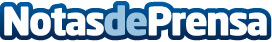 Google ha desarrollado durante 5 años una tecnología de detección de movimiento que será parte del Pixel 4Google quiere dar un paso más en su tecnología de movimiento con uno de los móviles que tienen más expectativasDatos de contacto:Miguel Hijosa697746861Nota de prensa publicada en: https://www.notasdeprensa.es/google-ha-desarrollado-durante-5-anos-una Categorias: Internacional Sociedad Logística E-Commerce Innovación Tecnológica http://www.notasdeprensa.es